Tappan Spaulding Library Board Meeting Minutes: 8-13-2023Call to order: 1730Present: Patti Schafer, Kirstie Hardenstine, Lisa Proctor, Rachel Dufresne, Barbara KamrowskiVillage Representative: NONEGuests: Domonica Geist and childOld business carpet needs replacing ask Erin for estimates 2 or 3. Whole floor maybe good wood, vs carpetNew Business look into new thermostatDirector Report: See reportPresident Report:  ideas for new members 3 terms up in Feb. 2024 need at least 1 village memberTreasurer Report: bills all signed Executive session: noneAdjourned: 1755Approved Bills: Next Meeting: September 17 2023August 2023 Director’s Report Bills:Amex: 509.50Spectrum: 84.56NYSEG: 180.27FLLS: 2950.00Hollenbeck’s: 41.24Tanglewood: 130.00ProgrammingSummer Reading is winding down. We had an amazing turnout this year. There are a lot more families coming into the library regularly! Patron visits for the summer are the highest I’ve seen yet! I got a lovely note from The Great and Powerful Dave after his performance: 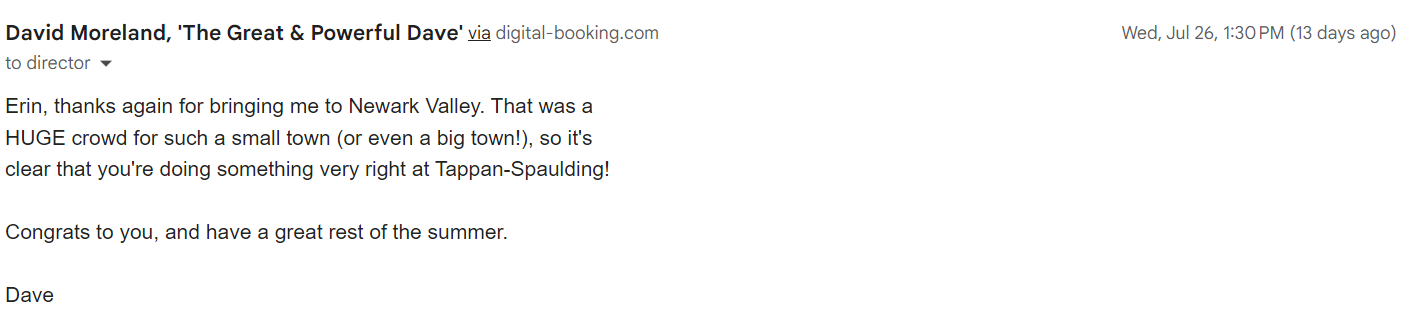 Our Summer Reading Prize Drawing will be on August 19th and that will conclude this summer’s programming! It was a whirlwind, but so much fun! I’ve had a few adults comment that they’d love to compete for a summer reading prize just like the kids. Other libraries have summer reading programs for adults - I’m open to coming up with some ideas!Building/Maintenance IdeasThe carpet is getting worse - lots of bumps. I give verbal warnings to most patrons to watch their step - I’d hate for anyone to fall! What if we got an area rug to cover most of the open area until we can do something about the carpet?Thinking ahead to the colder months. I think it’d be a good idea to get a programmable thermostat. This way, the heat can be on a schedule - no more forgetting to turn the heat down at the end of shift or cranking the heat to get it warm. I think, like the air conditioner, having a more steady temperature would be more cost efficient -I asked Matt at the DPW at the end last winter and he agrees. I’m happy to look into thermostats - I believe when I briefly looked they ranged around $100-200. Let me know what you think! 